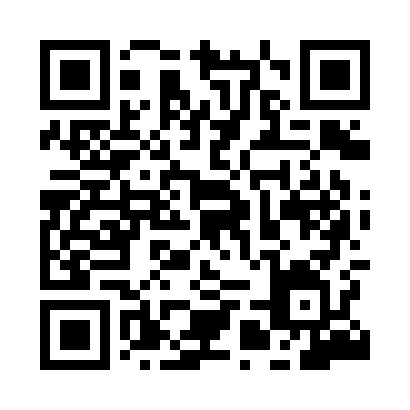 Prayer times for Mesa, PortugalWed 1 May 2024 - Fri 31 May 2024High Latitude Method: Angle Based RulePrayer Calculation Method: Muslim World LeagueAsar Calculation Method: HanafiPrayer times provided by https://www.salahtimes.comDateDayFajrSunriseDhuhrAsrMaghribIsha1Wed4:476:321:316:278:3010:092Thu4:456:311:316:278:3110:103Fri4:446:301:316:288:3210:124Sat4:426:281:316:288:3310:135Sun4:406:271:316:298:3410:156Mon4:386:261:306:308:3510:167Tue4:376:251:306:308:3610:188Wed4:356:241:306:318:3710:199Thu4:336:231:306:318:3810:2110Fri4:326:221:306:328:3910:2211Sat4:306:211:306:328:4010:2412Sun4:296:201:306:338:4110:2513Mon4:276:191:306:338:4210:2714Tue4:266:181:306:348:4310:2815Wed4:246:171:306:358:4410:3016Thu4:236:161:306:358:4510:3117Fri4:216:151:306:368:4610:3318Sat4:206:141:306:368:4710:3419Sun4:186:131:306:378:4810:3520Mon4:176:121:306:378:4910:3721Tue4:166:111:316:388:5010:3822Wed4:146:111:316:388:5110:4023Thu4:136:101:316:398:5210:4124Fri4:126:091:316:398:5310:4225Sat4:116:091:316:408:5310:4426Sun4:106:081:316:408:5410:4527Mon4:086:071:316:418:5510:4628Tue4:076:071:316:418:5610:4729Wed4:066:061:316:428:5710:4930Thu4:056:061:326:428:5710:5031Fri4:046:051:326:438:5810:51